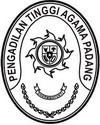 Nomor	: W3-A/ /KU.01/VIII/2022	4 Agustus 2022Lampiran	:	1 suratPerihal	:	Permohonan Persetujuan Revisi Anggaran Satker 	  Pengadilan Agama Koto BaruYth.Sekretaris MA RI c.q Kepala Biro Keuangan BUA MA-RIdi
JakartaAssalamu’alaikum Wr. Wb.Sehubungan dengan surat Ketua Pengadilan Agama Koto Baru nomor W3-A11/1482/KU.01/VIII/2022 tanggal 4 Agustus 2022 perihal Permohonan Persetujuan Revisi Anggaran Pengadilan Agama Koto Baru, bersama ini kami teruskan surat tersebut dengan harapan dapat disetujui.Demikian disampaikan, atas perhatiannya diucapkan terima kasih.								Wassalam,								Sekretaris								H. Idris Latif, S.H., M.H.Tembusan:1. Ketua Pengadilan Tinggi Agama Padang sebagai laporan2. Kuasa Pengguna Anggaran Pengadilan Agama Koto Baru